Australian Capital TerritoryGaming Machine Approval 2021 (No 12)Notifiable instrument NI2021–435made under the Gaming Machine Act 2004, section 69 (Approval of gaming machines and peripheral equipment)1	Name of instrumentThis instrument is the Gaming Machine Approval 2021 (No 12).2	Commencement This instrument commences the day after the date of notification.ApprovalI approve the gaming machine(s) described in the attached Schedule to this instrument.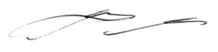 Matthew MilesDelegateACT Gambling and Racing Commission6 July 2021For further information please contact the approved supplier.Ainsworth Game Technology LimitedAinsworth Game Technology LimitedSubject: New Multi-Game Subject: New Multi-Game Game NameGolden YangSpecification Number44.DG113Application Reference Number44-A1339/S01Aristocrat Technologies Australia Pty LtdAristocrat Technologies Australia Pty LtdSubject: Alternate Platform HardwareSubject: Alternate Platform HardwareDevice NameMain Monitor AssemblyDescriptionKortek LCD MonitorApplication Reference Number01-A2129/S01Aristocrat Technologies Australia Pty LtdAristocrat Technologies Australia Pty LtdSubject: Additional Platform for Previously Approved GamesSubject: Additional Platform for Previously Approved GamesGame Details 1Big Sky – Dingo1.DG093Game Details 2Big Sky – Eagle1.DG094Platform/Cabinet DetailsGen8 Helix+ - Upright Casino TopApplication Reference Number01-A2130/S01Aristocrat Technologies Australia Pty LtdAristocrat Technologies Australia Pty LtdSubject: Touch-Screen Monitor Controller Firmware UpdateSubject: Touch-Screen Monitor Controller Firmware UpdateDevice NameMonitor Touch-Screen Controller FirmwareApplication Reference Number01-A2132/S01Konami Australia Pty LtdKonami Australia Pty LtdSubject: Regression Tested GamesSubject: Regression Tested GamesDevice NameSystem SoftwareSystem IdentifierLLPSYSC100XX_NW365XXXPreviously approved games that have been regression tested with the above base software:Previously approved games that have been regression tested with the above base software:Golden Empress Bull Rush39.DG032Roses and Riches Bull Rush39.DG033Toucan Twist Bull Rush39.DG034Golden Sphinx Rapid Jewels Dual39.DG041Golden Sphinx Rapid Jewels39.DG037Wonder Wolf Rapid Jewels39.DG039Wonder Wolf Rapid Jewels Dual39.DG042Application Reference Number39-A1455/S01SG Gaming ANZ Pty LtdSG Gaming ANZ Pty LtdSubject: New Multi-GameSubject: New Multi-GameGame NameSitting Ducks – Penny Pier VIP (2 iSAP)Specification Number35.DG056Application Reference Number35-A1320/S01Wymac Gaming Solutions Pty LtdWymac Gaming Solutions Pty LtdSubject: Updated Gaming Machine PlatformSubject: Updated Gaming Machine PlatformDevice NameARCADIA GTU V1.6 PlatformPlatform / Cabinet detailsArcadia GTU V1.6 - Casino TopApplication Reference Number90-A0079/S01Wymac Gaming Solutions Pty LtdWymac Gaming Solutions Pty LtdSubject: New Gaming Machine Game & Updated Platform SoftwareSubject: New Gaming Machine Game & Updated Platform SoftwareGame NameMighty Reels - FrankenspinsSpecification Number90.DG004Application Reference Number90-A0086/S02Wymac Gaming Solutions Pty LtdWymac Gaming Solutions Pty LtdSubject: New Gaming Machine GameSubject: New Gaming Machine GameGame NameMighty Reels – Zeus God Of OlympusSpecification Number90.DG005Application Reference Number90-A0087/S01